Cardápio Colégio São José - Abril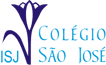 A refeições (lanche da manhã e almoço) e o suco são retirados pelos alunos diretamente no balcão.Lanche da manhã – Todos os dias é servido suco ou leite , fruta e  opção de bolacha salgada e doce.Almoço -  No momento estamos servindo diariamente, salada de alface e tomate. Os lanches da tarde serão distribuídos em embalagens/kits individuais seguindo as normas da Vigilância Sanitária/Protocolo COVID19.Em todos os kits (lanche da tarde) servimos fruta, bolacha salgada, bolacha doce, suco ou leite achocolatado.Caso algum aluno não ingira todos os alimentos do seu kit, será orientado a guardar o restante na mochila para levar para casa ou descartar o mesmo no lixo.O cardápio poderá sofrer alterações de acordo com a disponibilidade dos alimentos.Karina TranjanNutricionista – CRN 1865912/0413/0414/0415/0416/04LANCHE DA MANHÃPão francês ou de cará com requeijãoQueijo quenteTorrada com manteiga ou geleiaPão francês ou de cará com manteigaOvo mexidoPão francês ou de cará com requeijãoBolo simplesALMOÇOArroz e feijãoPicadinho de frango com legumesSalada Fruta Arroz e feijãoCarne assadaFarofaSalada Fruta Parafuso ao alho e óleoCubinhos de frango Beterraba raladaSalada Fruta Arroz e feijãoBife à parmegianaBatata palhaSalada Sorvete Arroz e feijãoAlmôndegas de frangoPurê Salada LANCHE DA TARDEPão francês com presuntoPudim Pão de cenoura com requeijãoBolo formigueiroCrepioca com queijo e tomateBanana caramelizadaEsfiha de carneGelatina de uvaMexicanoPão de mel19/0420/0421/0422/0423/04LANCHE DA MANHÃPão francês ou de cará com requeijãoMisto quente---------------Pão francês ou de cará com manteigaOvo mexidoPão francês ou de cará com requeijãoBolo simplesALMOÇOArroz e feijãoBife à rolêEspinafreSalada Fruta Arroz e feijãoFrango assado com batatasSalada Fruta FERIADOEspagueti ao sugoFilé de frango à milanesa no fornoEspinafreSaladaBombom Arroz e feijãoBife de panelaCouve-florSaladaFruta LANCHE DA TARDEPão de cará com queijo brancoMousse de limãoPão tipo brioche com requeijãoBolo de morango----------------Misto quente de fornoGelatina de abacaxiPão de queijoWafer de morango26/0427/0428/0429/0430/04LANCHE DA MANHÃPão francês ou de cará com requeijãoQueijo quenteTorrada com manteiga ou geleiaPão francês ou de cará com manteigaPão francês ou de cará com requeijãoBolo simplesALMOÇOArroz e feijãoFricassê de frangoSalada Fruta Feijoada KidsSaladaFruta Penne ao molho rosêTirinhas de frango grelhadoCenourinha soutêSaladaFruta Arroz e feijãoStrogonoff de carneBatata palhaSaladaBrigadeiro de colherArroz e feijãoFilé de frangoBrócolis refogadoSaladaFruta LANCHE DA TARDEPão francês com queijo pratoPavê de abacaxiPão de forma integral com requeijãoBolo de cocoMilho no potinhoVitamina de frutasPão de batata com catupiryGelatina de morangoMexicanoPaçoca